                                                                                                                                                                    Resume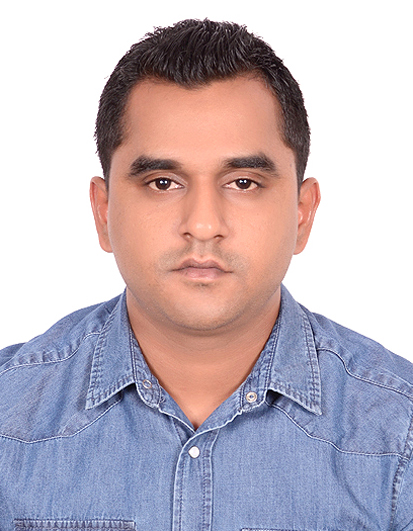 James D’casta97/1, Green Road, Framgate, Dhaka 1215BangladeshTel: +97477352894                                                 Email: james21oct@yahoo.com===============================================================Objective : To work a challenging friendly organizing offering job satisfaction, where my    exposure and skill can be used in best possible way, give me an opportunity for career development based on achievement and result.Personal Data:Father's Name		: 	Gilbert D’ costaMother's Name   	: 	Mollica D’costaPresent Address	: 	97/1 Green Road, Framgate, Dhaka-1215, Bangladesh Email:james21oct@yahoo.comPermanent Address	: 	Vill: Natun Tuital, P.O. Daudpur 1322, PS. Nawabgonj Dist:Dhaka,BangladeshDate of Birth		: 	21/10/1988Nationality		: 	 BangladeshiSex			: 	MaleMarital Status		: 	SingleReligion		:   Christianity(Roman Catholic)Language Known	:    English &Hindi   Height                          :          1m.74cm.Passport Particulars :     EE0310963  ,Issued at Dhaka 22 OCT,2019  Validity: 21 OCT, 2024Educational Record: S.S.C (School Secondary Certificate) :From Dhaka board in 2007H.S.C (Higher Secondary Certificate) :From Dhaka board in 2009Professional Experience : A Culinary professional with experience of 5 years 8th Month in  Shakespeare and co. in Dubai UAE. I had been work as a pastry man on 01/08/2011 to 31/07/2012 in Sonargaon Bakery & Cake shop.in Dhaka, Bangladesh.i had been work as a pastry man 07/10/2009 to 31/12/2011 in Washington hotel dhaka Bangladesh. now I have been  working in MA Maison restaurant and pastry In Doha Qatar.As a Bakery CDP.Computer Skill: Ms. Office XP, InternetAchievements :.                                                                              I had been completed  Basic Food HYGIENE course from Dubai,UAE .      Personal Skill : Self-motivated, hard working, organized ,logical and objective thinking, ability to dedicate in work, capable of handling duties and responsibilities independently and ability to deal with people easily. I have knowledge about  Lebanese and French PastriesDeclaration :I hereby declare that all the information that is mention above is true to best of my knowledge and belief.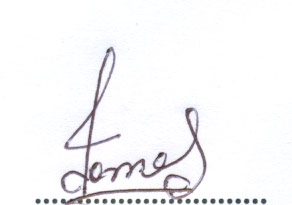  (James D’ casta)